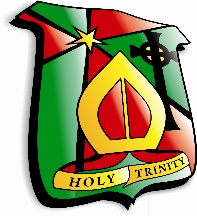 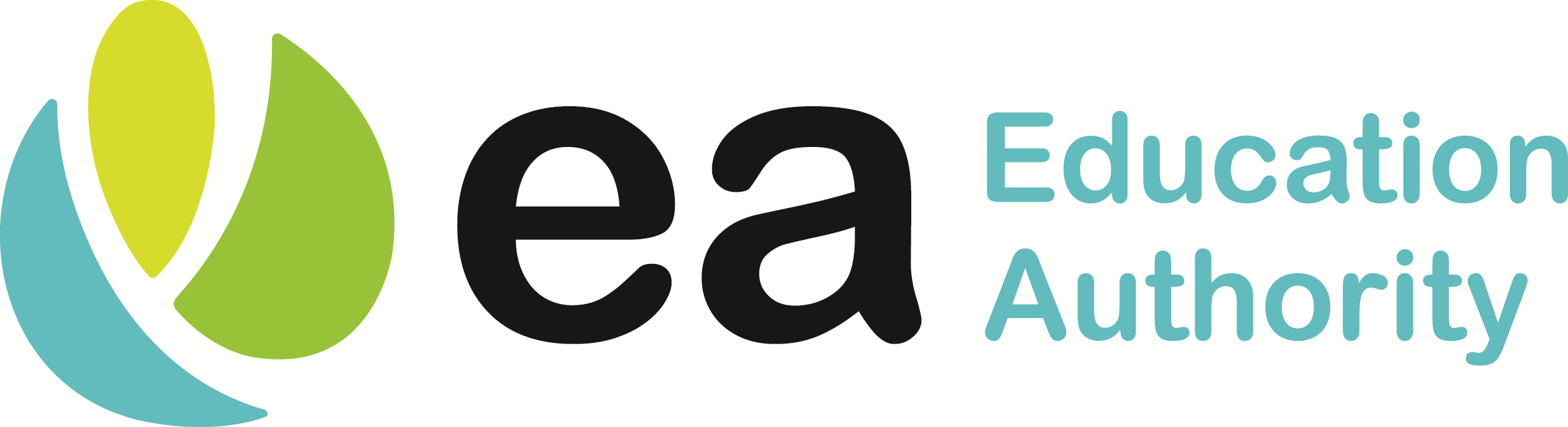 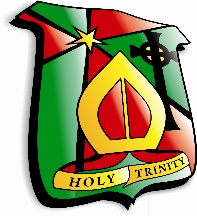 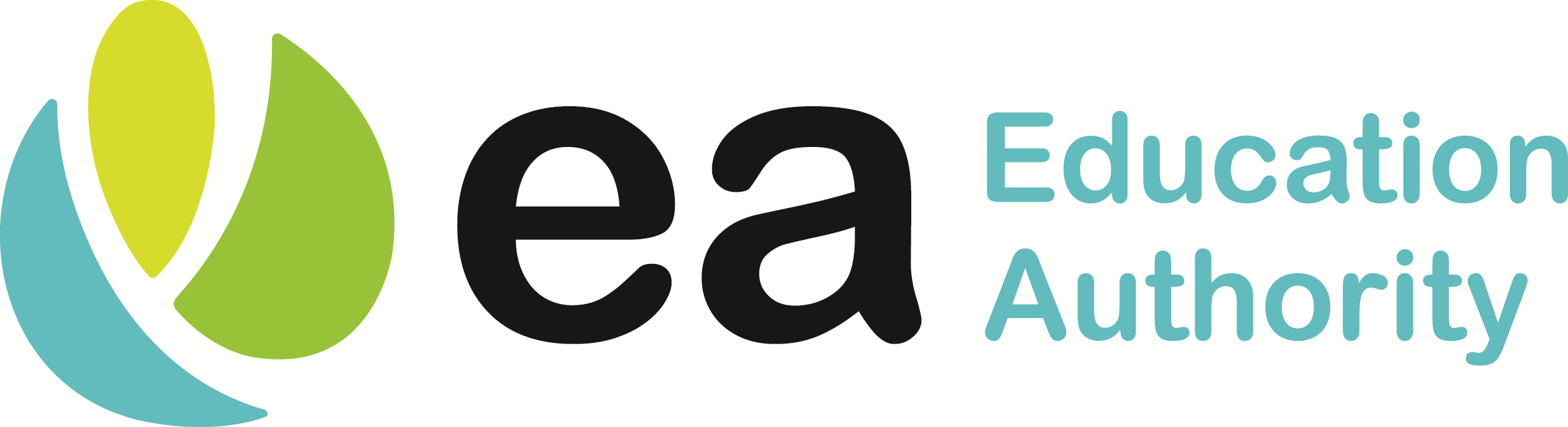 Vegetarian Options Available at Counter                           Salad & Sandwiches Available Daily  	                            Fresh Fish May Contain BonesMondayTuesdayWednesdayThursdayFridaySoupSoup of the Day Wheaten Bread or Crusty RollSoup of the Day Wheaten Bread or Crusty RollSoup of the Day Wheaten Bread or Crusty RollSoup of the Day Wheaten Bread or Crusty RollSoup of the Day Wheaten Bread or Crusty RollMain CoursesPasta BolognaiseRoast of the Day/ Traditional StuffingChicken Curry & RiceChicken CrumbleSalt & Chilli ChickenChicken Curry / Rice & Naan BreadChicken CrumbleChilli Chicken / NoodlesChicken Curry & RiceChicken CrumbleRoast Turkey / Traditional StuffingChicken Curry / Rice & Naan BreadChicken CrumbleSalmon FishcakeHomemade Breaded Chicken GoujonsFresh Breaded Fillet of FishChicken Curry & RiceChicken CrumbleSnacksChunky Fish FingersSteak Burger & BapChicken PaniniSteak Burger & BapVeggie PastaChicken WrapSteak Burger & BapBang Bang Chicken BaguetteBBQ Chicken WrapHomemade Margherita PizzaHot DogOven Baked SausageStuffing & Gravy / Curry Sauce/ Peppered SauceVegetables&PotatoesBaked Beans SweetcornGarden PeasMashed PotatoesBroccoli FloretsSalad SelectionBaked BeansMashed PotatoesHomemade Potato WedgesGarden PeasFresh Baton CarrotsMashed PotatoesFresh Diced Carrots	Fresh Diced ParsnipsMashed PotatoesBaked PotatoSweetcornSalad SelectionMashed PotatoChipsDessertsSelection of YoghurtsFresh WatermelonCake &Custard Selection of Yoghurts Jelly PotsMuffins/ BiscuitsSelection of YoghurtsJelly PotsChocolate BrowniesCustardSelection of YoghurtsJelly PotsLemon Cake & CustardSelection of YoghurtsFresh Fruit Salad PotsBiscuits